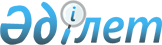 О внесении изменений в постановление акимата Актюбинской области от 8 июня 2015 года № 205 "Об утверждении регламентов государственных услуг в сфере жилищно-коммунального хозяйства"
					
			Утративший силу
			
			
		
					Постановление акимата Актюбинской области от 18 июля 2018 года № 317. Зарегистрировано Департаментом юстиции Актюбинской области 3 августа 2018 года № 5932. Утратило силу постановлением акимата Актюбинской области от 4 мая 2020 года № 188
      Сноска. Утратило силу постановлением акимата Актюбинской области от 04.05.2020 № 188 (вводится в действие по истечении десяти календарных дней после дня его первого официального опубликования).
      В соответствии со статьей 27 Закона Республики Казахстан от 23 января 2001 года "О местном государственном управлении и самоуправлении в Республике Казахстан", пунктом 3 статьи 16 Закона Республики Казахстан от 15 апреля 2013 года "О государственных услугах", приказом Министра национальной экономики Республики Казахстан от 9 апреля 2015 года № 319 "Об утверждении стандартов государственных услуг в сфере жилищно-коммунального хозяйства", зарегистрированного в Реестре государственной регистрации нормативных правовых актов № 11015, акимат Актюбинской области ПОСТАНОВЛЯЕТ:
      1. Внести в постановление акимата Актюбинской области от 8 июня 2015 года № 205 "Об утверждении регламентов государственных услуг в сфере жилищно-коммунального хозяйства" (зарегистрированное в Реестре государственной регистрации нормативных правовых актов № 4434, опубликованное 20 июля 2015 года в Информационно-правовой системе "Әділет") следующие изменения:
      регламент государственной услуги "Приватизация жилищ из государственного жилищного фонда" утвержденный вышеуказанным постановлением изложить в новой редакции согласно приложению к настоящему постановлению.
      2. Государственному учреждению "Управление энергетики и жилищно-коммунального хозяйства Актюбинской области" в установленном законодательством порядке обеспечить:
      1) государственную регистрацию настоящего постановления в Департаменте юстиции Актюбинской области;
      2) направление настоящего постановления на официальное опубликование в периодических печатных изданиях и Эталонном контрольном банке нормативных правовых актов Республики Казахстан;
      3) размещение настоящего постановления на интернет-ресурсе акимата Актюбинской области.
      3. Контроль за исполнением настоящего постановления возложить на заместителя акима Актюбинской области Туленбергенова С.Т.
      4. Настоящее постановление вводится в действие по истечении десяти календарных дней после дня его первого официального опубликования. Регламент государственной услуги "Приватизация жилищ из государственного жилищного фонда" 1. Общие положения
      1. Государственная услуга "Приватизация жилищ из государственного жилищного фонда" (далее – государственная услуга) оказывается местными исполнительными органами области, районов, городов областного значения, осуществляющих функции в сфере жилищных отношений, финансов (далее – услугодатель).
      Прием заявлений и выдача результатов оказания государственной услуги осуществляются через:
      1) некоммерческое акционерное общество "Государственная корпорация "Правительство для граждан" (далее – Государственная корпорация);
      2) канцелярию услугодателя.
      2. Форма оказания государственной услуги: бумажная.
      3. Результат оказания государственной услуги:
      1-этап: решение жилищной комиссии о приватизации жилища либо мотивированный отказ в письменном виде;
      2-этап: в случае передачи жилища из жилищного фонда государственных предприятий и государственных учреждений в коммунальную собственность со дня вынесения решения о передаче осуществляется в соответствии с Правилами передачи государственного имущества, закрепленного за государственными юридическими лицами, из одного вида государственной собственности в другой, утвержденными постановлением Правительства Республики Казахстан от 1 июня 2011 года № 616 (далее – Правила).
      При осуществлении органом, предоставляющим жилище, перевода жилища, подлежащего приватизации, в коммунальный жилищный фонд единовременно услугополучателю представляется справка о стоимости жилища, где указывается сумма, подлежащая оплате;
      3-этап: заключение договора о приватизации жилища между услугодателем и услугополучателем.
      Форма предоставления результата оказания государственной услуги: бумажная. 2. Описание порядка действий структурных подразделений (работников) услугодателя в процессе оказания государственной услуги
      4. Основанием для начала процедуры (действия) по оказанию государственной услуги является представление услугополучателем (либо его представителем по доверенности) (далее – услугополучатель) документов, указанных в пункте 9 стандарта государственной услуги "Приватизация жилищ из государственного жилищного фонда", утвержденного приказом Министра национальной экономики Республики Казахстан от 9 апреля 2015 года № 319 "Об утверждении стандартов государственных услуг в сфере жилищно-коммунального хозяйства", зарегистрированного в Реестре государственной регистрации нормативных правовых актов № 11015 (далее – Стандарт).
      5. Содержание каждой процедуры (действия), входящей в состав процесса оказания государственной услуги, длительность его выполнения:
      1) сотрудник канцелярии услугодателя осуществляет прием и регистрацию пакета документов, представленных услугополучателем, передает руководителю услугодателя, 20 (двадцать) минут;
      2) руководитель услугодателя ознакамливается с документами и определяет ответственного исполнителя услугодателя, 1 (один) календарный день;
      3) ответственный исполнитель услугодателя устанавливает достоверность и соответствие документов, представленных услугополучателем, к требованиям действующего законодательства, подготавливает проект результата оказания государственной услуги и направляет руководителю услугодателя, 27 (двадцать семь) календарных дней:
      1-этап: решение жилищной комиссии о приватизации жилища либо мотивированный отказ в письменном виде;
      2-этап: акт приема-передачи имущества из одного вида государственной собственности в другой согласно Правил;
      3-этап: заключение договора о приватизации жилища между услугодателем и услугополучателем.
      В случаях, предусмотренных пунктом 10 Стандарта, отказывает в оказании государственной услуги.
      4) руководитель услугодателя подписывает результат оказания государственной услуги и передает сотруднику канцелярии услугодателя, 1 (один) календарный день;
      5) сотрудник канцелярии услугодателя выдает результат оказания государственной услуги услугополучателю, 20 (двадцать) минут.
      6. Результат процедуры (действия) по оказанию государственной услуги, который служит основанием для начала выполнения следующей процедуры (действия):
      1) прием, регистрация пакета документов, передача руководителю услугодателя;
      2) ознакомление с документами, определение ответственного исполнителя услугодателя;
      3) установление достоверности и соответствия документов, подготовка проекта результата оказания государственной услуги, направление руководителю услугодателя;
      4) подписание результата оказания государственной услуги, передача сотруднику канцелярии услугодателя;
      5) выдача результата оказания государственной услуги. 3. Описание порядка взаимодействия структурных подразделений (работников) услугодателя в процессе оказания государственной услуги
      7. Перечень структурных подразделений (работников) услугодателя, которые участвуют в процессе оказания государственной услуги:
      1) сотрудник канцелярии услугодателя;
      2) руководитель услугодателя;
      3) ответственный исполнитель услугодателя.
      8. Описание последовательности процедур (действий) между структурными подразделениями (работниками) с указанием длительности каждой процедуры (действия):
      1) сотрудник канцелярии услугодателя осуществляет прием и регистрацию пакета документов, представленных услугополучателем, передает руководителю услугодателя, 20 (двадцать) минут;
      2) руководитель услугодателя ознакамливается с документами и определяет ответственного исполнителя услугодателя, 1 (один) календарный день;
      3) ответственный исполнитель услугодателя устанавливает достоверность и соответствие документов, представленных услугополучателем, к требованиям действующего законодательства, подготавливает проект результата оказания государственной услуги и направляет руководителю услугодателя, 27 (двадцать семь) календарных дней:
      1-этап: решение жилищной комиссии о приватизации жилища либо мотивированный отказ в письменном виде;
      2-этап: акт приема-передачи имущества из одного вида государственной собственности в другой согласно Правил;
      3-этап: заключение договора о приватизации жилища между услугодателем и услугополучателем.
      В случаях, предусмотренных пунктом 10 Стандарта, отказывает в оказании государственной услуги.
      4) руководитель услугодателя подписывает результат оказания государственной услуги и передает сотруднику канцелярии услугодателя, 1 (один) календарный день;
      5) сотрудник канцелярии услугодателя выдает результат оказания государственной услуги услугополучателю, 20 (двадцать) минут. 4. Описание порядка взаимодействия с Государственной корпорацией "Правительство для граждан" и (или) иными услугодателями, а также порядка использования информационных систем в процессе оказания государственной услуги
      9. Описание порядка обращения в Государственную корпорацию "Правительство для граждан", длительность обработки запроса услугополучателя:
      услугополучатель государственной услуги подает документы, указанные в пункте 9 Стандарта, оператору Государственной корпорации в операционном зале путем электронной очереди, 20 (двадцать) минут;
      процесс 1 – процесс авторизации оператора Государственной корпорации в Автоматизированном рабочем месте Интегрированной информационной системы (далее – АРМ ИИС) Государственной корпорации для оказания государственной услуги;
      процесс 2 – прием пакета документов, предоставленных услугополучателем;
      условие 1 - проверка полноты пакета документов, предоставленных услугополучателем, согласно перечню, предусмотренному пунктом 9 Стандарта;
      В случае предоставления услугополучателем неполного пакета документов согласно перечню, предусмотренному пунктом 9 Стандарта, оператор Государственной корпорации выдает расписку об отказе в приеме документов по форме согласно приложению 1 к Стандарту.
      процесс 3 – выбор оператором Государственной корпорации государственной услуги, указанной в настоящем Регламенте, вывод на экран формы запроса для оказания государственной услуги и ввод оператором Государственной корпорации данных услугополучателя, а также данных по доверенности представителя услугополучателя (при нотариально удостоверенной доверенности);
      процесс 4 – направление запроса в государственную базу данных физических лиц (далее - ГБД ФЛ) о данных услугополучателя, а также в Единую нотариальную информационную систему (далее – ЕНИС) – о данных доверенности представителя услугополучателя;
      условие 2 – проверка наличия данных услугополучателя в ГБД ФЛ и данных доверенности в ЕНИС;
      процесс 5 – формирование сообщения о невозможности получения данных в связи с отсутствием данных услугополучателя в ГБД ФЛ и данных доверенности в ЕНИС;
      процесс 6 - получение оператором Государственной корпорации сведений о документах, удостоверяющих личность услугополучателя и членов семьи, постоянно проживающих с ним, из соответствующих государственных информационных систем через шлюз "электронного правительства" и их распечатка на бумажном носителе;
      процесс 7 – направление заявления и полученных документов через курьера Государственной корпорации услугодателю;
      процесс 8 – получение оператором Государственной корпорации результата оказания государственной услуги либо мотивированного ответа об отказе в оказании государственной услуги;
      процесс 9 – выдача при обращении услугополучателя через оператора Государственной корпорации результата государственной услуги (результат оказания государственной услуги либо мотивированный ответ об отказе в оказании государственной услуги), 20 (двадцать) минут.
      10. Подробное описание последовательности процедур (действий), взаимодействий структурных подразделений (работников) услугодателя в процессе оказания государственной услуги, а также описание порядка взаимодействия с иными услугодателями и (или) Государственной корпорации порядка использования информационных систем в процессе оказания государственных услуги отражается в справочнике бизнес-процессов оказания государственной услуги согласно приложениям 1, 2 к настоящему регламенту.
      Справочник бизнес-процессов оказания государственной услуги размещается на интернет-ресурсе услугодателя. Справочник бизнес-процессов оказания государственной услуги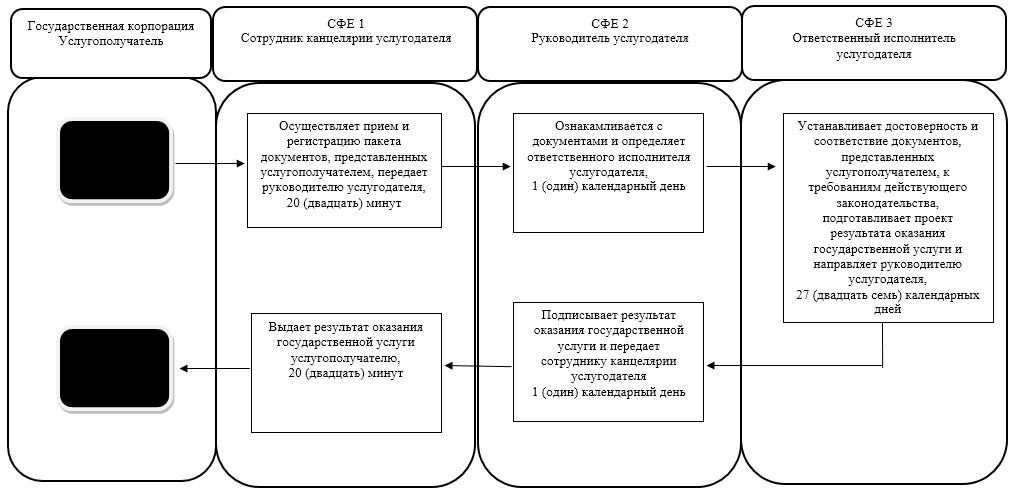  Справочник бизнес-процессов оказания государственной услуги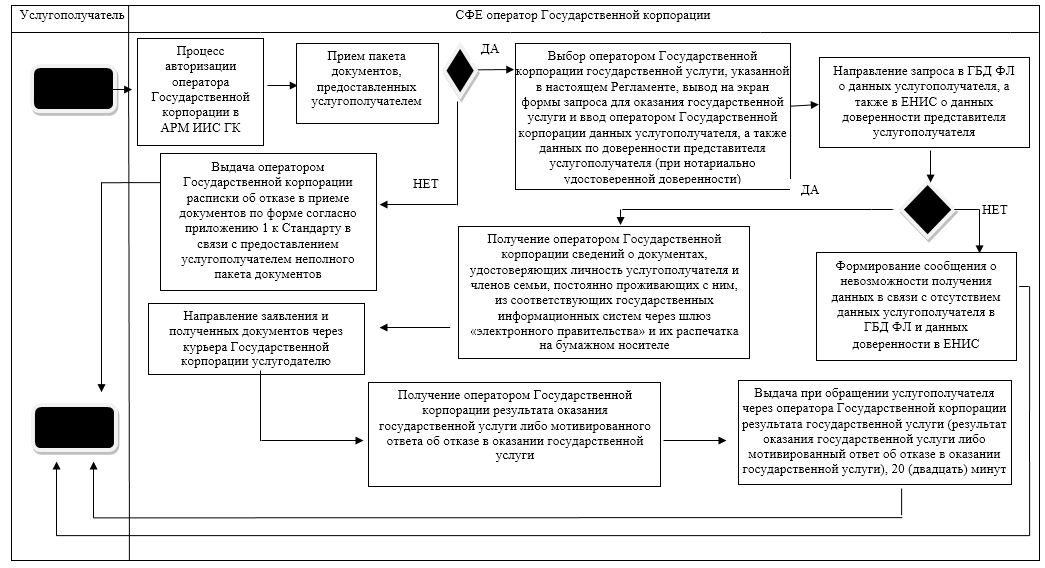 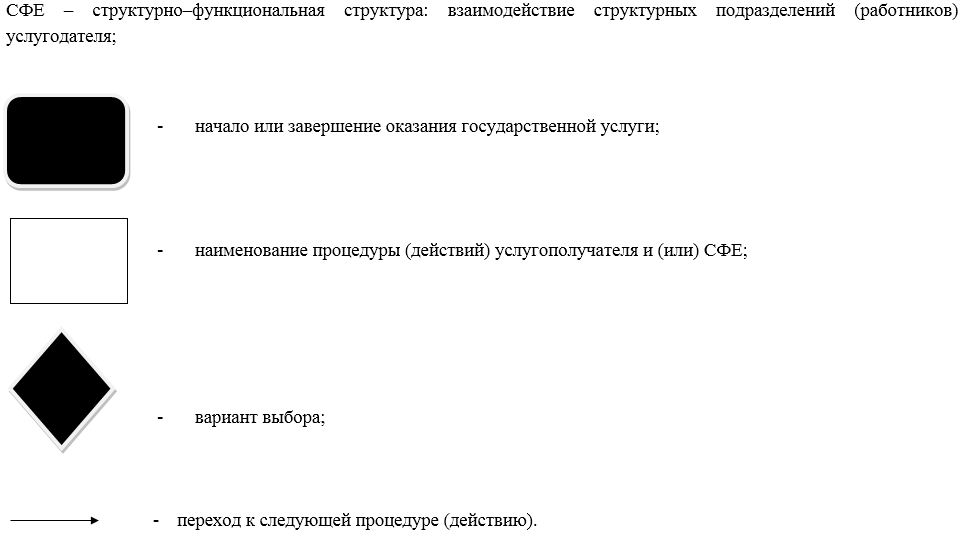 
					© 2012. РГП на ПХВ «Институт законодательства и правовой информации Республики Казахстан» Министерства юстиции Республики Казахстан
				
      Аким Актюбинской области 

Б. Сапарбаев
Приложение к постановлению
акимата Актюбинской области
от 18 июля 2018 года № 317Утвержден постановлением
акимата Актюбинской области
от 8 июня 2015 года № 205Приложение 1 к регламенту государственной услуги "Приватизация жилищ из государственного жилищного фонда"Приложение 2 к регламенту государственной услуги "Приватизация жилищ из государственного жилищного фонда"